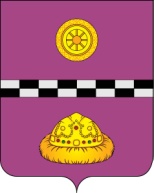            ПОСТАНОВЛЕНИЕ           от   17  марта  2020 г.						                  № 250Об утверждении состава комиссии                                                                                 по обеспечению безопасности дорожного движения                                                          при администрации  муниципального района «Княжпогостский»В связи с перераспределением функциональных обязанностей между отделами администрации муниципального района «Княжпогостский», в связи с кадровыми изменениями в ОГИБДД ОМВД России по Княжпогостскому району:          ПОСТАНОВЛЯЮ: Утвердить состав комиссии по обеспечению безопасности дорожного движения при администрации муниципального района «Княжпогостский» согласно приложению к настоящему постановлению. Признать утратившим силу постановление администрации муниципального района «Княжпогостский» от 08.02.2017.   № 47 «Об утверждении состава комиссии  по обеспечению безопасности дорожного движения при  администрации  муниципального района «Княжпогостский».Настоящее постановление вступает в силу с момента его принятия, подлежит официальному опубликованию.Контроль за исполнением настоящего постановления возложить на первого заместителя руководителя администрации муниципального района «Княжпогостский» Кулика  А.Л.Глава муниципального района «Княжпогостский» -руководитель администрации                                                  А. Л. НемчиновПриложение к постановлению                               от 17.03.2020.   № 250Состав комиссии по обеспечению безопасности дорожного движенияпри администрации муниципального района «Княжпогостский»Немчинов Анатолий Львович – Глава муниципального района «Княжпогостский» - руководитель администрации - председатель комиссии;Кулик Андрей Леонидович – Первый заместитель руководителя администрации муниципального района «Княжпогостский», заместитель председателя комиссии;Иванов Владимир Виллиевич – Главный специалист отдела архитектуры, строительства и дорожного хозяйства администрации муниципального района «Княжпогостский», секретарь комиссии.Члены комиссии:Цепелев Алексей Николаевич – Исполняющий обязанности начальника ОМВД России по Княжпогостскому району;Выплов Денис Михайлович – Начальник ОГИБДД ОМВД России по Княжпогостскому району; Дмитрогло Валентина Юрьевна – Заведующий отделом по делам ГО и ЧС администрации МР «Княжпогостский»;Зятюк Василий Николаевич - Инспектор дорожного надзора ОГИБДД ОМВД России по Княжпогостскому районуИванов Антон Сергеевич - старший государственный инспектор безопасности дорожного движения ОГИБДД ОМВД России по Княжпогостскому району;Котов Андрей Викторович – руководитель администрации ГП «Емва»Лейман Александр Владимирович - Начальник Княжпогостской дистанции пути Сосногорского отделения Северной железной дороги ОАО «РЖД» (по согласованию);Рочева Любовь Анатольевна – Начальник управления образования администрации муниципального района «Княжпогостский»;Зятюк Игорь Николаевич - Начальник Княжпогостского пожарно – спасательного гарнизона (по согласованию);Куликович Алексей Васильевич - Государственный инспектор по маломерным судам ФКУ «Центр ГИМС МЧС России»;Чекунов Владимир Петрович - Начальник  Княжпогостского ДРСУ филиала ОАО «Коми дорожная компания» (по согласованию);Щербович Ирина Михайловна - Главный врач ГБУЗ РК КЦРБ (по согласованию).